Pilotage programmatiqueFiche de référence indicateurProgramme de santé[Résultat] R4: La capacité de produire des données SMNI de qualité et dans le temps au niveau du district pour la prise de décision est renforcée.Titre de l’indicateur4.1. Pourcentage d’établissements de soins de santé qui soumettent des rapports complets et exacts en temps opportun aux autorités sanitaires du district.   “Informations complètes, exactes en temps opportun”DéfinitionPourcentage d’établissements de santé qui soumettent des rapports complets et exacts en temps opportun aux autorités sanitaires du district.    Les données devraient être disponibles à une fréquence utile. Elles doivent être actuelles et suffisamment exactes pour influencer la prise de décision. « Temps opportun » signifie que le rapport est soumis à un moment défini après la fin de la période de rapportage. Les périodes de rapportage habituels sont «maximum 7 jours après le début du mois », « maximum 14 jours après le début du trimestre » ou un autre délai défini. « Complet » signifie que tous les sets de données et éléments de données sont rapportés ; en d’autres mots : les rapports sont envoyés sans que des données manquent.  « Exact » réfère au degré avec lequel les données décrivent correctement la réalité du sujet ou évènement qui est décrit.  Que mesure l’indicateur exactement?  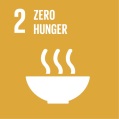 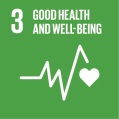 Un système d’information sanitaire amélioré et harmonisé est essentiel pour le renforcement du système de santé, car il génère des informations en temps opportun à propos de la planification, du monitoring et l’évaluation de la prestation des services à tous les niveaux du système de santé. Cet indicateur donne une mesure de l’étendu des informations mise à disposition en temps opportun par un établissement de santé. Les délais pour soumettre les rapports de routine doivent être raisonnables, étant donné les défis particuliers pour leur rapportage. L’expérience dans divers pays a montré que mettre la pression pour fournir les rapports mensuels à temps mène à ce que les employés oublient de fournir certaines données. Dans ce cas les données sont non seulement incomplets, mais ne peuvent pas être comparées avec les données d’institutions qui soumettent des chiffres complets.Unité et fractionnement Unité : pourcentage.  Désagrégation :  par district.Calculation modalités Nombre d’établissements de santé qui soumettent des rapports de routine du système d’information sanitaire (SIS) complets et exacts en temps opportun x 100/ nombre total d’établissement de santé qui soumettent des rapport SIS.Base de référence -Collecte de données, sources et méthodesJournal de bord ; rapports datés et visés ; bases de données SIS informatisées.Collecte de données, sources et méthodesCollecte de données & traitement : personnel M&E avec support des chefs de projets.Analyse de données & interprétation : Chefs de projets, personnel M&E avec le support des coordinateurs de santé (nationaux, régionaux) et des conseillers M&E.Fréquence et timingSuivi mensuel, trimestriel et annuel au niveau de la délégationRapport envoyé au HQ sur une base trimestrielle.Sujets de qualité de données L’indicateur ne prend pas en compte les 6 dimensions essentielles (L'exhaustivité, l'unicité, la rapidité, la validité, l'exactitude et la cohérence) de la qualité du rapport soumis. Il ne mesure pas non plus l’étendu auquel le l’échelon supérieur traite les données rapportées de manière ponctuelle. Analyse & InterprétationL’analyse et interprétation devraient contenir un aperçu des registres, des dossiers patients, et/ou feuilles de décompte ; les rapports mensuels/trimestriels pour l’intégralité et l’exactitude suivi d’un aperçu de la date du suivi et le calendrier de suivi.RessourcesSous l'assistance technique du siège, le personnel S&E de Tdh et les équipes opérationnelles de chaque délégation devraient travailler en étroite collaboration avec les autorités sanitaires pour recueillir et interpréter les données.Ressources nécessaires : monitoring de routine, formation, support technique de HQ et du personnel M&EAutresAutres questions / commentaires